План урока по химии – 9 кл.Джабраилова Х.Д.На тему: «Оксиды азота. Азотная кислота»Цели: образовательная: изучить свойства оксидов азота и азотной кислоты;развивающая: развитие умений самостоятельно систематизировать и анализировать теоретическую и экспериментальную информацию, выделять главное в процессе проведения опытов, уметь самостоятельно делать выводы.воспитывающая: формирование научного мировоззрения, развитие коммуникативных умений в ходе групповой, парной и коллективной работы, убеждение в необходимости привлечения химии к пониманию и описанию процессов происходящих в окружающей среде, воспитание осознанного отношения к своему здоровью и “здоровью” окружающей среды.Тип урока: комбинированный.Ход урока:Организационный этап.Проверка домашнего материала.Индивидуальный опрос у доски «Механизм образования донорно-акцепторной связи»Решение у доски упр№8№3. NH4NO3 – нитрат аммония;(NH4)2SO4 – сульфат аммония;(NH4)2CO3 – карбонат аммония;(NH4)3PO4 – фосфат аммония.№5.    6.8г                                         Хг NH3 + HNO3 = NH4NO317г/моль                             80г/моль = 32г.№8.N2  + 3H2 = 2NH3NH3 + HNO3 = NH4NO3NH4NO3 + NaOH = NaNO3 + NH3  + H2O4NH3 + 5O2 = 4NO  + 6H2ON+3H4OH + KMn+7O4 = Mn+4O2 + N20   + KOHАктуализация опорных знаний.На прошлом уроке мы изучали …? Аммиак – летучее водородное соединение азота. Посмотрим внимательно на периодическую систему химических элементов. Попробуем узнать, с чего мы начнём сегодняшний урок? (оксиды)Что мы называем оксидом? Что кислотой?Изучение нового материала.Все химические элементы образуют соединения с кислородом – оксиды, и азот – не исключение. Азот образует пять оксидов. Давайте запишем их в тетрадь в виде схемы.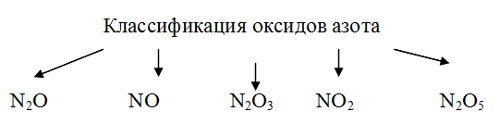 - N2O -  в медицине известен под названием веселящий газ или закись азота - это бесцветный сладковатый и приятный на вкус газ.- NO - моноксид азота - бесцветный, не имеющий ни запаха, ни вкуса, газ.- N2O3 - азотистый ангидрид - бесцветное кристаллическое вещество.- NO2 - диоксид азота. Другое его название бурый газ - газ действительно имеет буро-коричневый цвет.- N2O5 - азотный ангидрид - синяя жидкость, кипящая при температуре 3,5 0CОксиды азота раздражающе воздействуют на слизистые оболочки глаз, носа, разрушают легкие человека, так как при движении по дыхательному тракту они взаимодействуют с влагой верхних дыхательных путей, образуя азотную и азотистую кислоты. Как правило, отравление организма человека NOx проявляется не сразу, а постепенно, причем каких либо нейтрализующих средств нет.Оксиды азота являются одними из наиболее токсичных компонентов отработанных газов. При нормальных атмосферных условиях азот представляет собой весьма инертный газ. При высоких давлениях и особенно температурах азот активно вступает в реакцию с кислородом. В выхлопных газах двигателей более 90% всего количества NOx составляет оксид азота NO, который еще в системах выпуска, а затем и в атмосфере легко окисляется в диоксид (NO2).При реагировании некоторых оксидов с водой получаются кислоты. Если мы возьмём N2O3, то при смешивании его с водой мы получим слабую и неустойчивую азотистую кислоту. (вспомнить формулу)Но если мы возьмём диоксид азота (как будет выглядеть формула?) вместо азотистого ангидрида – то получим смесь азотной и азотистой кислоты. Чистую азотную кислоту из оксида мы получим, если возьмём оксид азота (II) и помимо воды добавим в реакцию кислород. Именно так получают азотную кислоту в промышленности.Может быть, вы что-нибудь знаете об этой кислоте?Физические свойства:Азотная кислота — бесцветная, дымящая на воздухе жидкость, температура плавления −41,59 °C, кипения +82,6 °C с частичным разложением. Азотная кислота смешивается с водой во всех соотношениях. Водные растворы HNO3 с массовой долей 0,95-0,98 называют «дымящей азотной кислотой», с массовой долей 0,6-0,7 — концентрированной азотной кислотой. Химические свойства:А. Полная диссоциация в водном растворе (запишите уравнение реакции)HNO3 ↔ H+ + NO3- Б. Разложение на оксид азота (IV), кислород и воду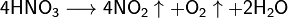 В. Концентрированная азотная кислота реагирует с Ме, кроме железа, хрома, алюминия, золота, платины, иридия, родия, палладия с выделением бурого удушливого газа. Ювелиры отличают чистое золото от его сплавов с медью с помощью азотной кислоты. От капли азотной кислоты на поверхности меди появляются пузырьки бурого газа — оксида азота (IV) NО2. (лисий хвост-признак наличия нитрат-анионат. е. качественная реакция) 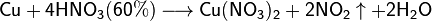 Е. Разбавленная азотная кислота реагирует с Ме, при этом выделяется NO.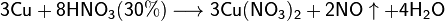 Азотная кислота по степени воздействия на организм относится к веществам 3-го класса опасности. Её пары очень вредны: пары вызывают раздражение дыхательных путей, а сама кислота оставляет на коже долгозаживающие язвы. При действии на кожу возникает характерное жёлтое окрашивание кожи, обусловленное ксантопротеиновой реакцией. При нагреве или под действием света кислота разлагается с образованием высокотоксичного диоксида азотаNO2 (газа бурого цвета). Первичное закрепление знаний.Всем известно, что существуют кислотные дожди. Что вам известно о них?Причиной возникновения кислотных дождей являются массовые промышленные выбросы диоксида серы и оксидов азота. Исходя из знаний, полученных на сегодняшнем уроке, объясните, почему это происходит?Самостоятельно написать уравнения реакций на листочках.Уравнять методом ЭБ р-ю разбавленной азотной к-ты с медью.Домашнее задание.Записи в тетрадях, §29, учить; упр. № 7, 10.1’Индивидуальный опрос у доски; 15’Беседа с классом; 2’Рассказ учителя с элементами самостоятельной работы с учебником; 20’Запись в тетрадиИндивидуальная работа с учебником.Обсуждение и запись в тетрадиУравнять у доски методом ЭБОбсуждение в классе1’Самостоятельная работа по вопросам; 5’Запись в дневники; 1’